Председателю Приёмной комиссии,   ректору ФГБОУ ВО РГАИСА.О. Аракеловой от _________________________________ фамилия_________________________________      имя_________________________________           отчество Рег. № ________________________ ЗАЯВЛЕНИЕПрошу отозвать мое заявление о приеме по программам высшего образования – программам бакалавриата / магистратуры                                                          (нужное подчеркнуть)на направление подготовки	        Менеджмент  Юриспруденция                                                                 Управление интеллектуальной собственностью 	         Инноватика 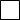         Информационные системы и технологии    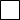 Претензий к Приёмной комиссии не имею. _______________/________________________             подпись                      расшифровка подписи«_______» __________202__ г. Заявление принялОтветственный секретарьПриёмной комиссии РГАИС                                               ____________________/О.В.Павлова                                                                   подпись «____» __________202__ г.                                               